Acceso (acceso.ku.edu)Unidad 6, Un paso másUn día de estosun dia de estosMúsica bolero en la radio “María bonita”: Cuando ya no me quieras/ No me finjas cariño/ No me tengas piedad/ Compasión, ni temor/ Si me diste tu olvido/ Hoy no te culpo ni riño/ Ni te doy el disgusto de mirar/ Mi dolor. [Suena el taladro dental]...Partiré canturreando/ Mi poema mas triste… [Se desvanece la música]Radio: La voz del gobierno informa, queda decretado el toque de queda. Toda persona que circule por las calles del pueblo entre las 6 de la tarde y las 7 de la mañana, será fusilada por expresa orden del alcalde. - La muela, doctor. ¿Qué espera? ¡Atiéndame! [Gime suavemente]- Tiene un absceso, alcalde. Antibióticos una semana. Si se desinflama, se saca. - Hay que sacarla.- No se puede. Tiene que ceder la inflamación primero. - Si no me la saca, le pego un tiro. - Está bien, la sacamos. Pero le advierto que voy a tener que tomar ciertas medidas, porque va sin anestesia. Radio: Cuerpo del mar juguete / Nave al garete / Venían las olas / Lo columpiaban…[Gime asustado] [Música tensa] Música: Con que se arrullan los corazones / Pidiendo que me quisieras / Que convirtieras en realidades / Mis ilusiones…- ¿Ahí?- [grito apagado]- Ahora está. ¿Ahí?- [Grita] - ¿Ahí? [Grita una mujer en la calle][El paciente grita y la música suena al mismo tiempo]- ¿La cuenta a usted o al municipio, alcalde?[Se oyen cuatro disparos y la música continúa]This work is licensed under a 
Creative Commons Attribution-NonCommercial 4.0 International License.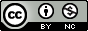 